Устаревшие   слова  из  сказок    
Александра Сергеевича  Пушкина Используемая литература1. Даль В.И. Толковый словарь живого великорусского языка: В 4 т. - М., 1978.2.  Пушкин А.С. Сочинения. В 3-х т. Т.1 Стихотворения; Сказки; Руслан и Людмила: Поэма. – М.: Худож. лит.,1985.«Сказка  о рыбаке и рыбке»«Сказка  о рыбаке и рыбке»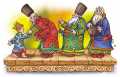 Бояре 
богатые  люди, которые  служили царю.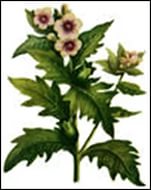 Беленаядовитое растение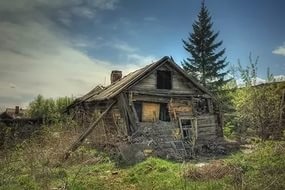 ВетхаяОчень старая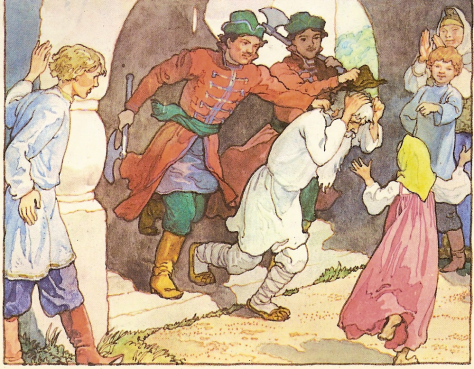 ВзашеиВыгонять, толкая в шею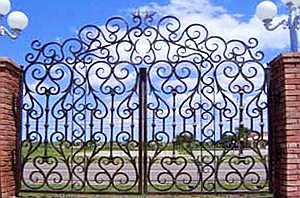 Вороты 
(старинное  выражение) – воротами.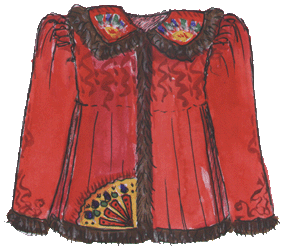 Душегрейка 
 тёплая короткая  кофта  без рукавов, со сборками  сзади. Современный  синоним- жилет. Это  слово  исчезло  полностью.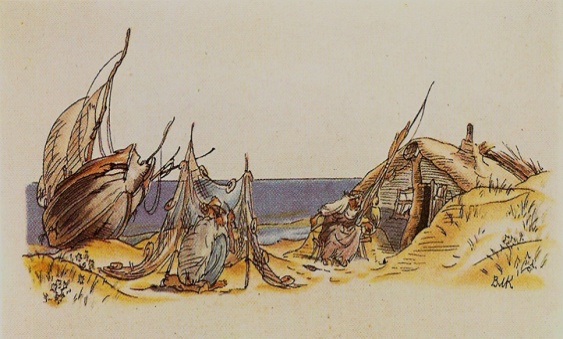 Землянкадом, одна  часть  которого  находится в  земле,   а  другая,  построена  из  брёвен и  крытая соломой, над поверхностью  земли.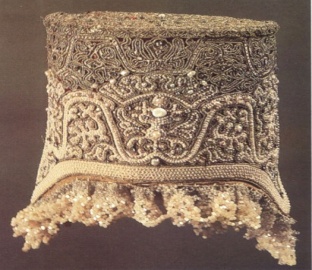 Кичка,кикастаринный  женский  головной  убор. Современный  синоним-Шапка (боярка). Это  слово  исчезло  полностью.КорыстьВыгода, польза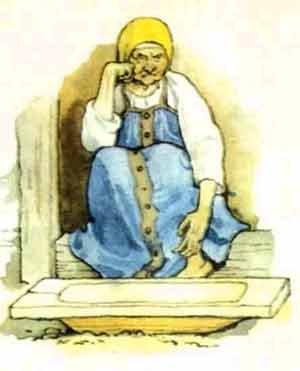 Корытопродолговатый  деревянный  сосуд  для стирки  белья.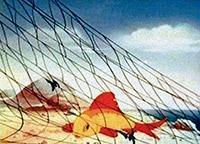 Неводбольшая рыболовная  сеть.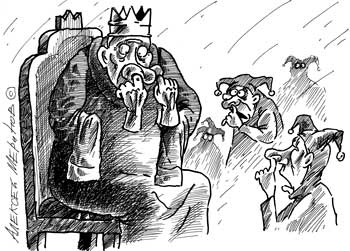 Невежагрубый  невоспитанный  человек.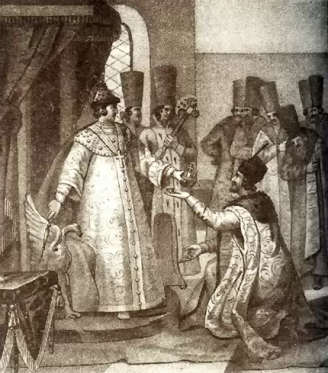 Откуп плата за  освобождение себя от чего- то.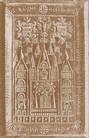 Пряник печатныйпряник  с  оттиснутым  
( отпечатанным ) рисунком  или  буквами. Современный  синоним - Тульский  пряник. Это  слово  исчезло  полностью.Простофиляглупый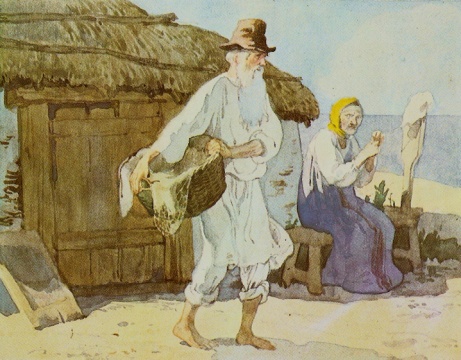 Старче  так  обращались к  старому  человеку  или отцу,  выражая ему особое  почтение, уважение.Сварливаяустраивающая ссору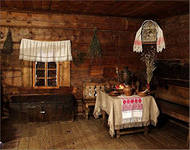 Светёлка  светлая  комната, отделённая сенями от  кухни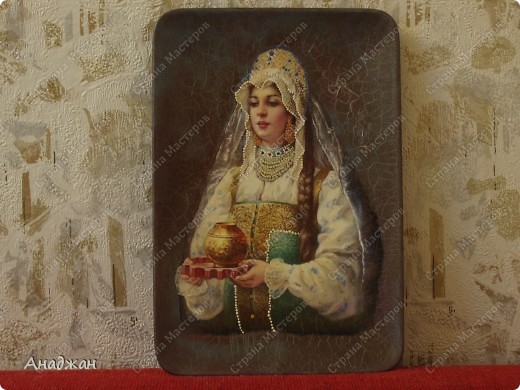 Столбовая  дворянкадворянка  старинного  и  знатного  рода.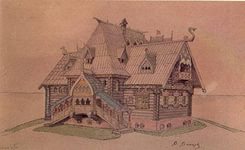 Теремдеревянный  дом  в  виде  башни, высокий  и  прочно  срубленный.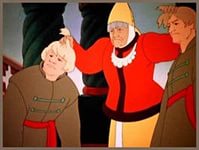 Чупрунчуб, хохол. Современный синоним-чёлка. Это  слово  исчезло  полностью«Сказка  о  золотом  петушке»«Сказка  о  золотом  петушке»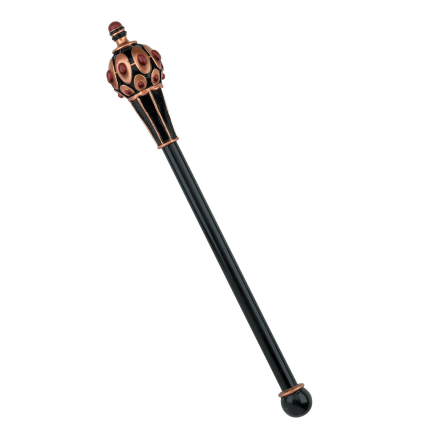 Жезлукрашенная палка, служащая символом власти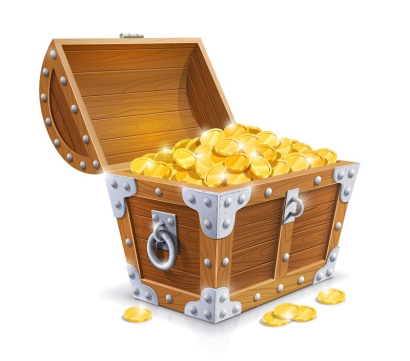 Казнаценности, имущество, принадлежащее государству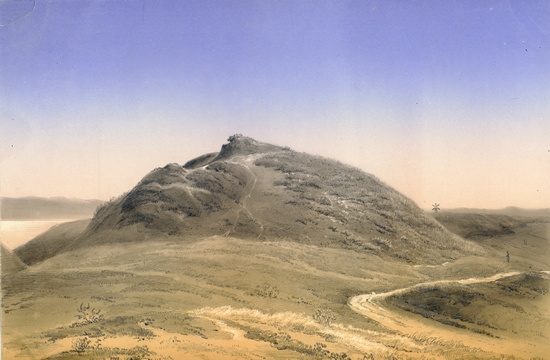 Курганвысокий  земляной  холм, который   насыпали  древние  славяне над   могилой.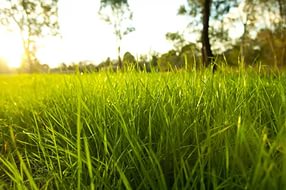 Муравамолодая сочная трава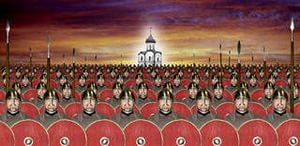 Ратныевоенные;  рать- войско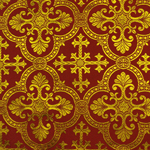 Парчатяжёлая ткань из шёлка с узором, выполненным металлическими нитями с золотом, серебромПрокпольза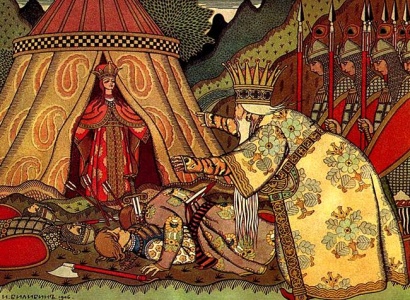 Стан военный лагерь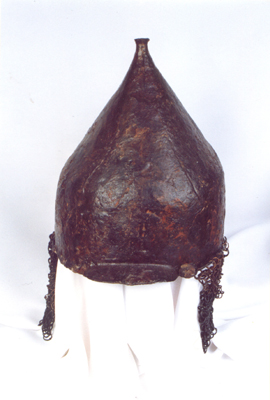 Шелом- шлемостроконечная  железная  шапка  для  защиты  от  ударов  меча.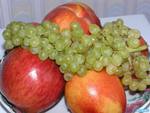 Ястваеда, пища, кушанье.«Сказка  о мёртвой  царевне  и 
 о семи  богатырях»«Сказка  о мёртвой  царевне  и 
 о семи  богатырях»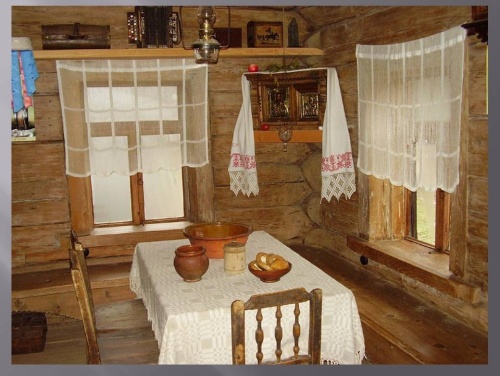 Горницачистая половина крестьянской избы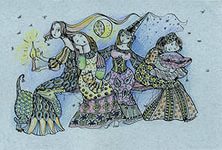 Девичникв  старину  перед  свадьбой  у  невесты  собирались  её подруги.  Эта  вечеринка  назывались  девичником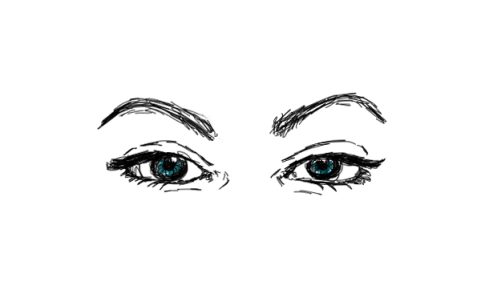 «Инда  очи  разболелись»-(старинное  словосочетание) так,  что разболелись  глаза.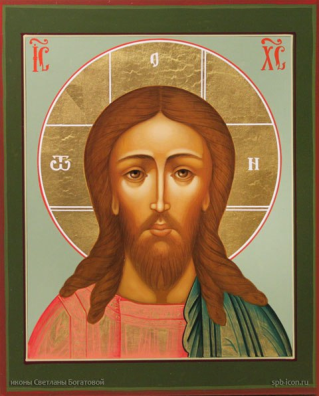 Образа икона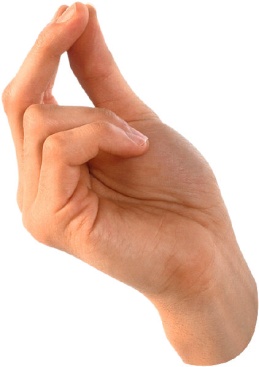 ПерстыпальцыРади - рады.во  времена Пушкина говорили  «ради» вместо  «рады»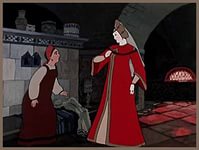 Сенная  девушка(старинное  выражение), служанка. Современный  синоним-прислуга. Это  слово  исчезло  полностью.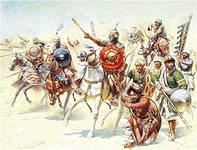 Сорочин,  или  сарачинсарацин,  арабский  наездник.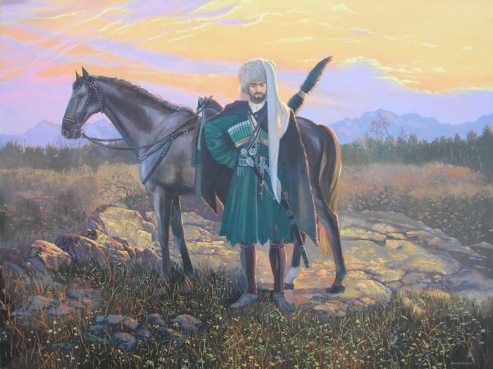 Черкесжитель северного Кавказа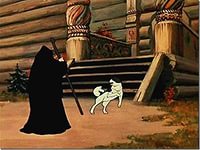 Черницамонахиня   ( тот  кто  служит  в  церкви). Это  слово  исчезло  полностью.«Сказка  о  попе и  о работнике его  Балде»«Сказка  о  попе и  о работнике его  Балде»Авосьслучайная удача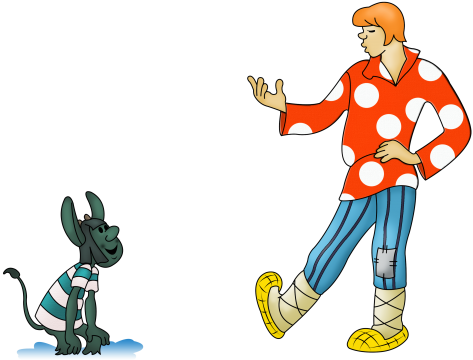 Балдаглупый человекМетаздесь:  намеченная цель. Современный  синоним - метить. Это  слово  исчезло  полностью.Недоимкане  уплаченный  в  срок  налог  или  оброк.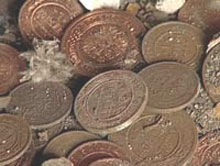 Оброкздесь: дань, деньги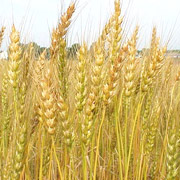 Полбаособый  сорт пшеницы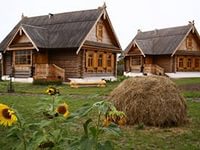 Подворьеусадьба: дом  и  двор  с  разными  хозяйственными  постройками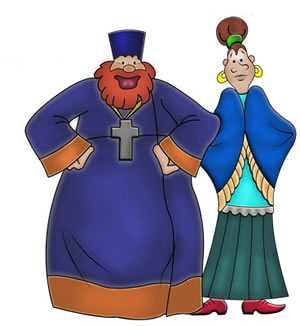 Попадья жена попаСупостатпротивник,  враг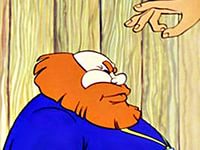 Толоконный  лобгрубый  человек, дурак.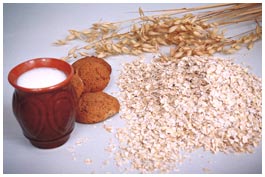 Толокнотолчёная ( немолотая)  овсяная  мука«Сказка  о  царе  Салтане, о  сыне  его  славном  и могучем  богатыре  князе Гвидоне  Салтановиче  и о  прекрасной  царевне  Лебеди»«Сказка  о  царе  Салтане, о  сыне  его  славном  и могучем  богатыре  князе Гвидоне  Салтановиче  и о  прекрасной  царевне  Лебеди»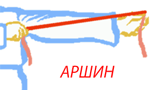 Аршинстаринная мера длиныБаетговорит, рассказывает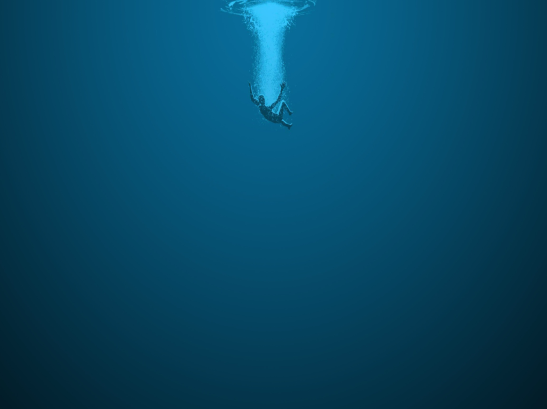 Безднаглубина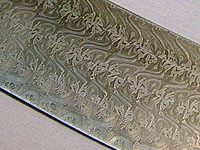 Булатсталь особой  выделки.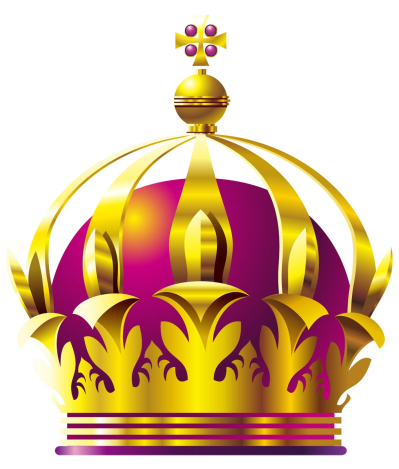 Венецкорона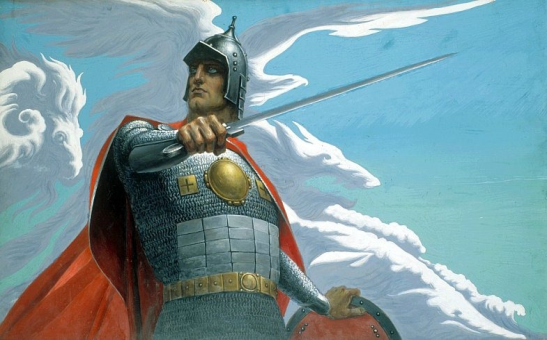 Витязьхрабрый  воин, богатырь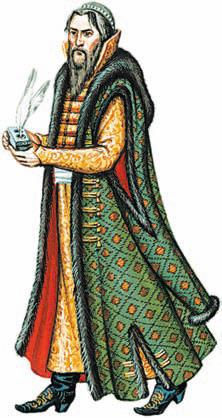 Дьякв древние  времена учреждения, которые  управляли  делами  государства, назывались  приказами,  а  служащие в  приказах- дьяками  и  подьячими.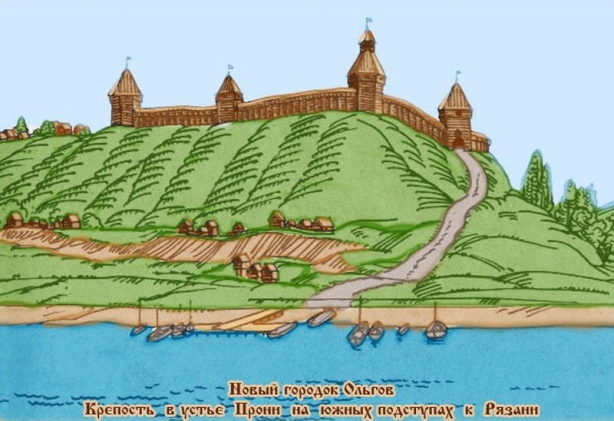 Заставаздесь, заграждение из  брёвен, устроенное при  входе  в гавань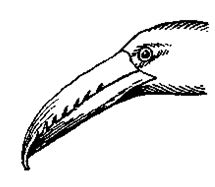 Клёв- клюв.Современный  синоним - клевать. Сейчас  это  слово  обозначаетто, что  попалась рыба.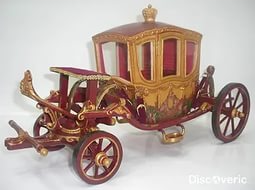 Колымагастаринный тяжелый крытый экипаж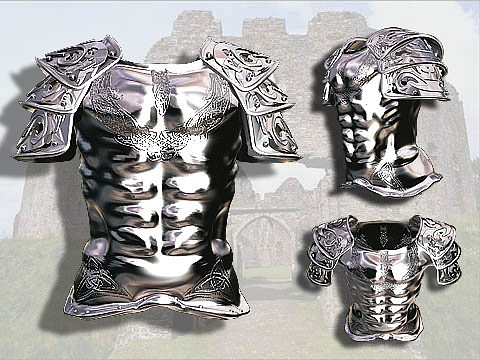 Латыжелезная или   стальная  броня, которую  надевали  воины  для защиты от  холодного  оружия: мечей, сабель.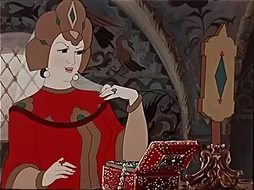 Молодицамолодая замужняя женщина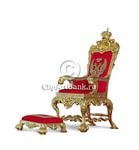 Престолтрон царя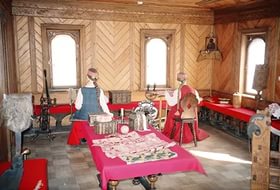 Светлицасветлая, чистая  комната. В  старину   в светлицах  обыкновенно  жили  девушки. Это  слово  исчезло  полностью.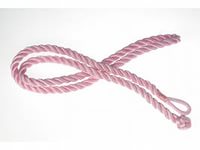 Снурокшнурок. Это  слово  исчезло  полностью.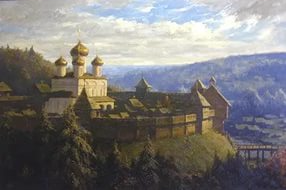 Уделздесь:  владение, княжество.